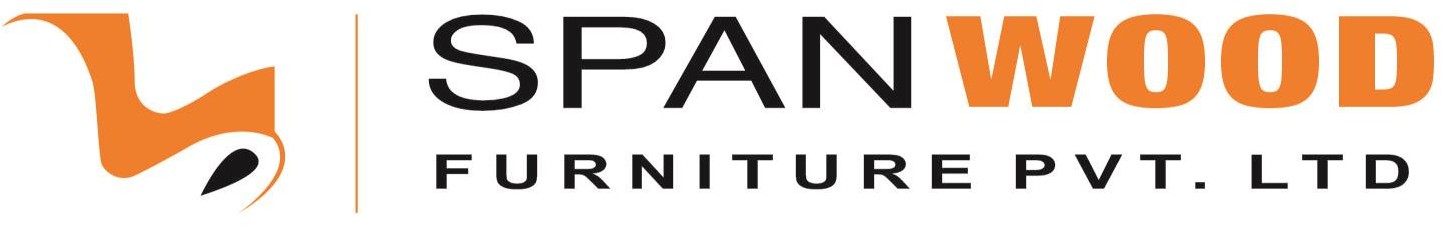 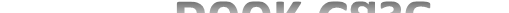 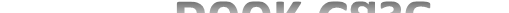 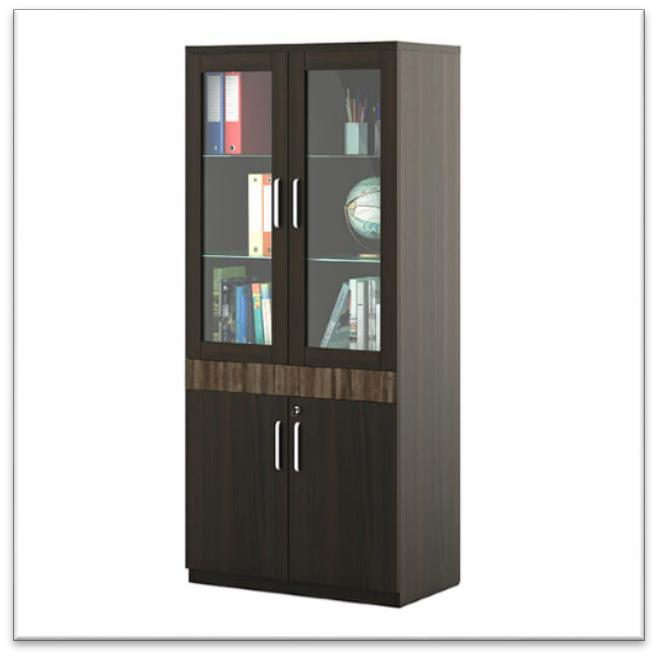 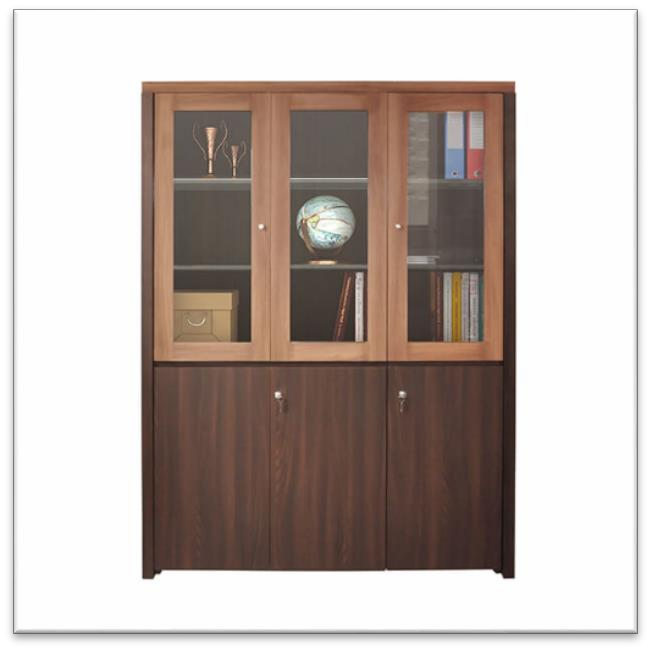 http://spanwood.com/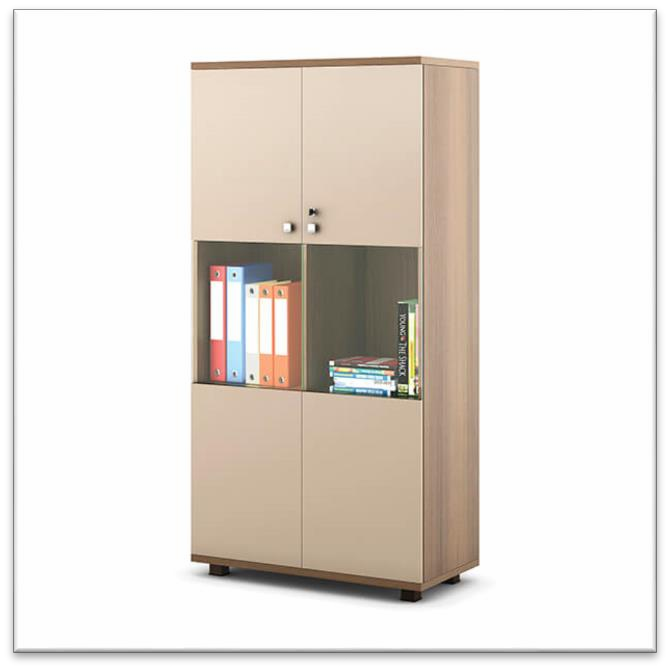 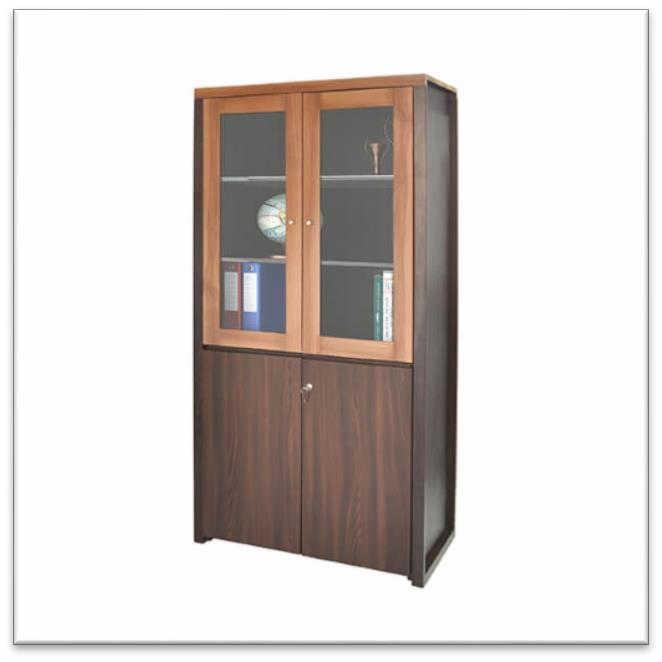 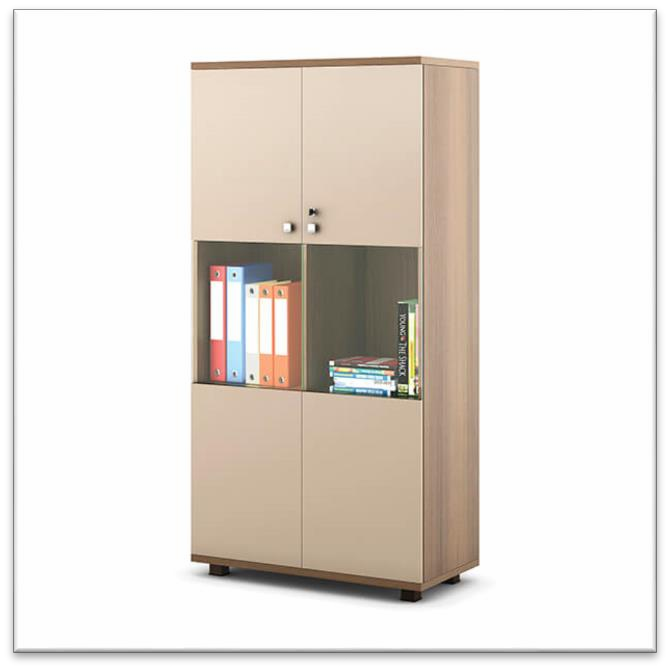 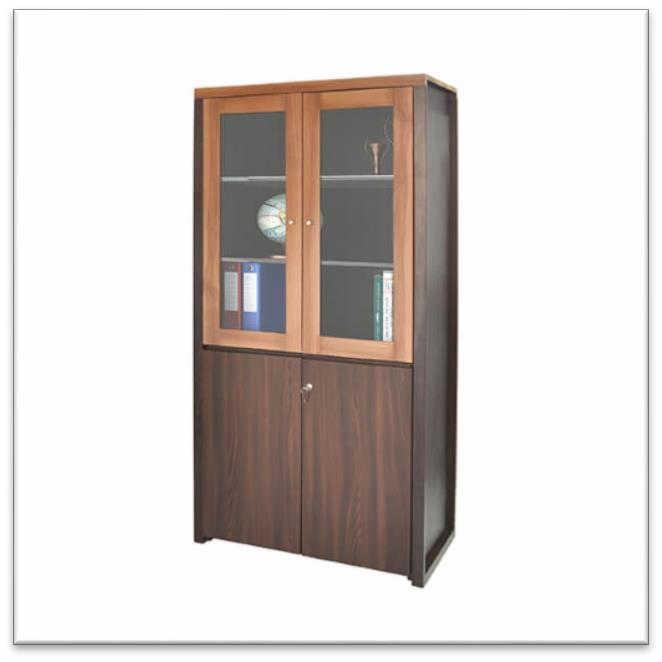 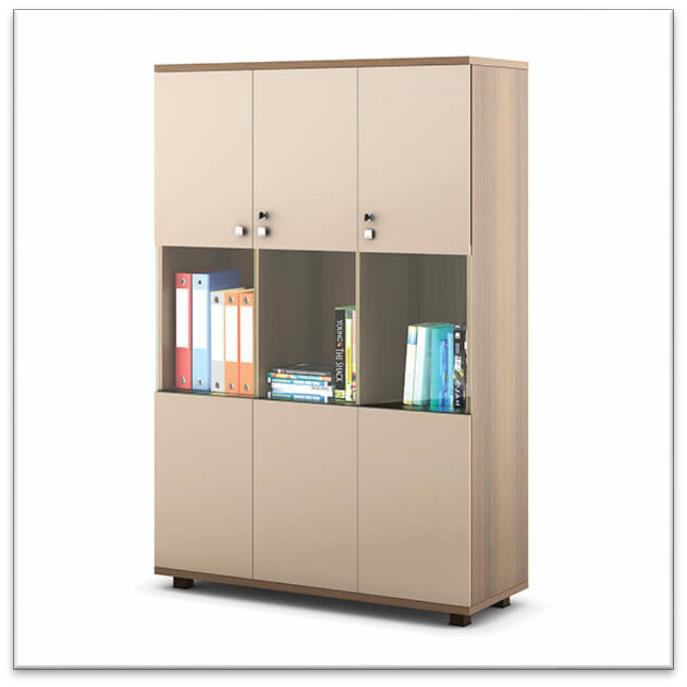 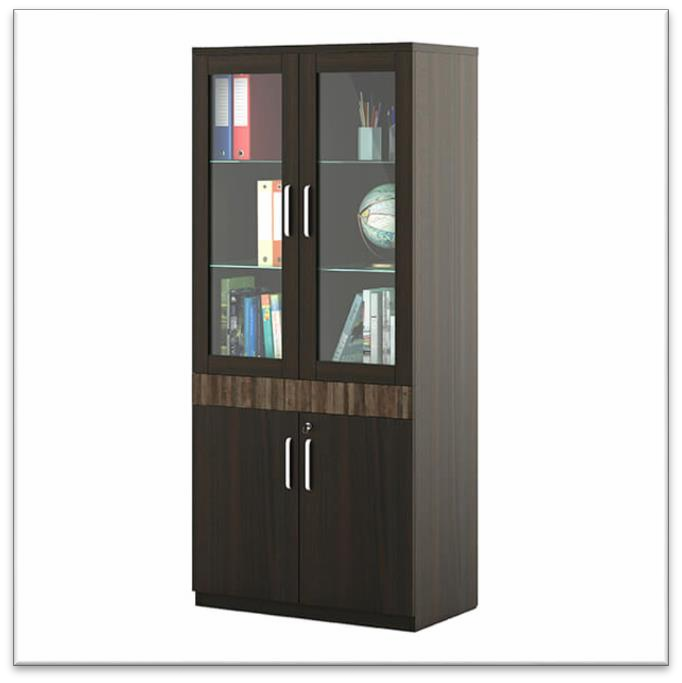 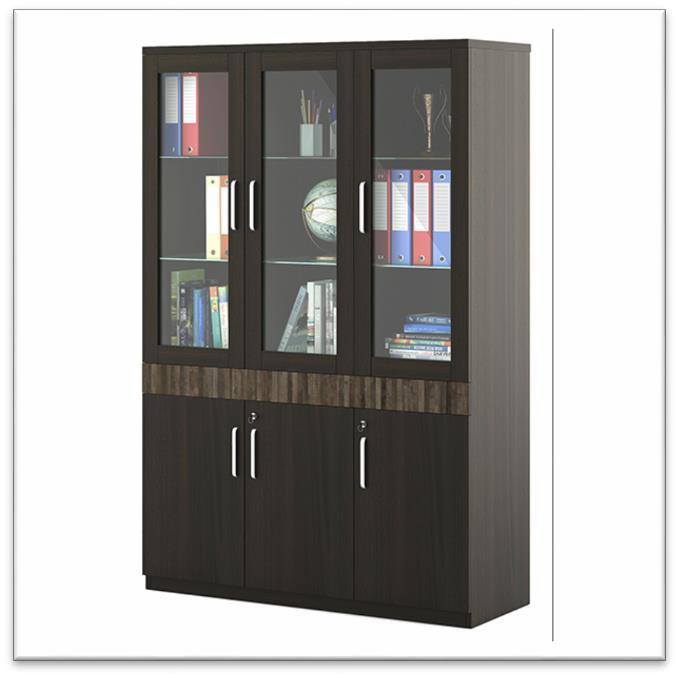 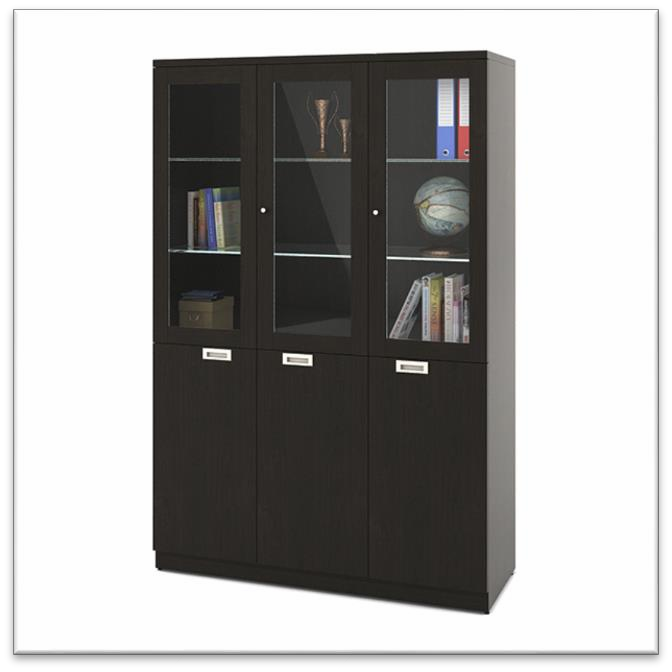 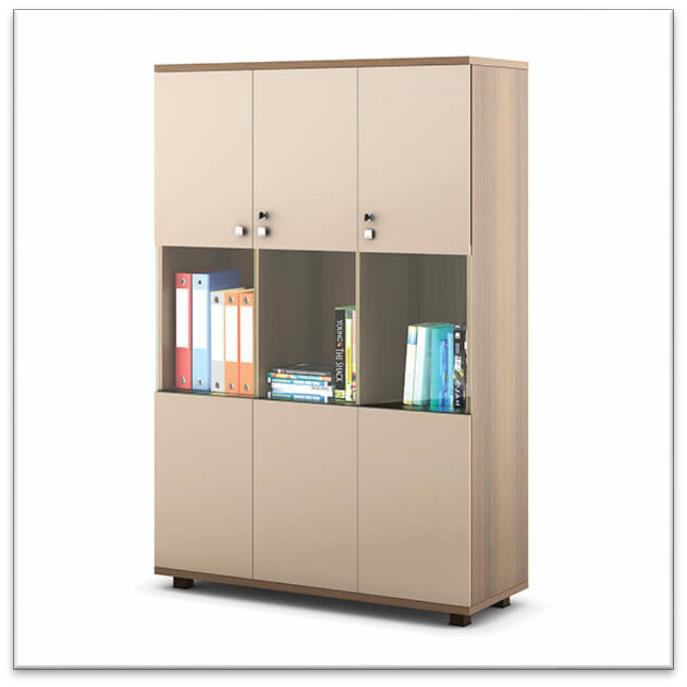 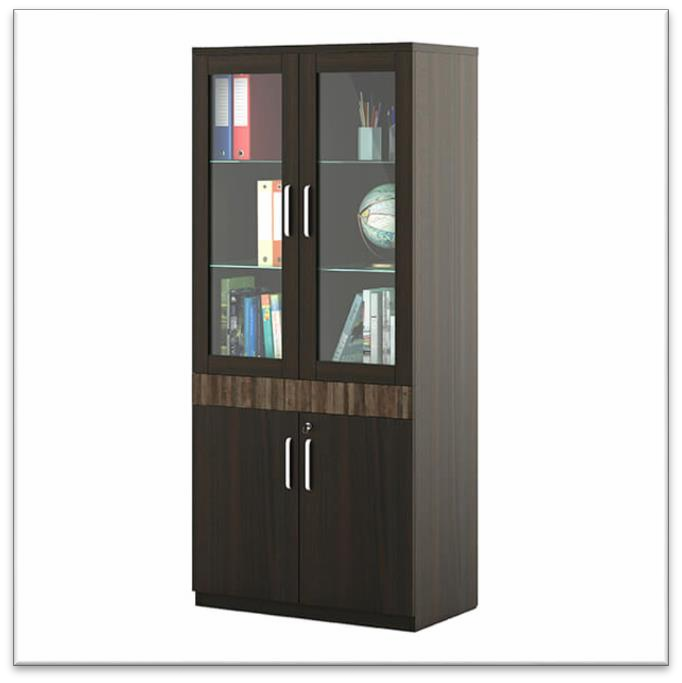 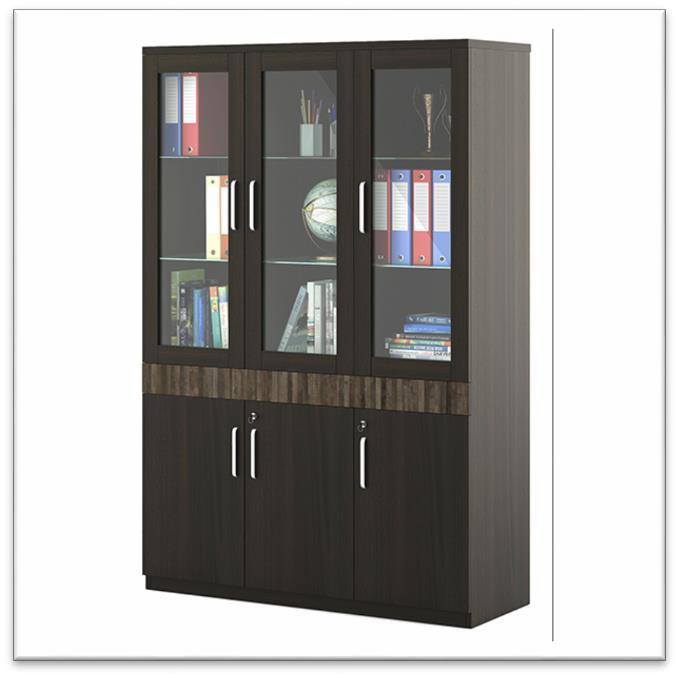 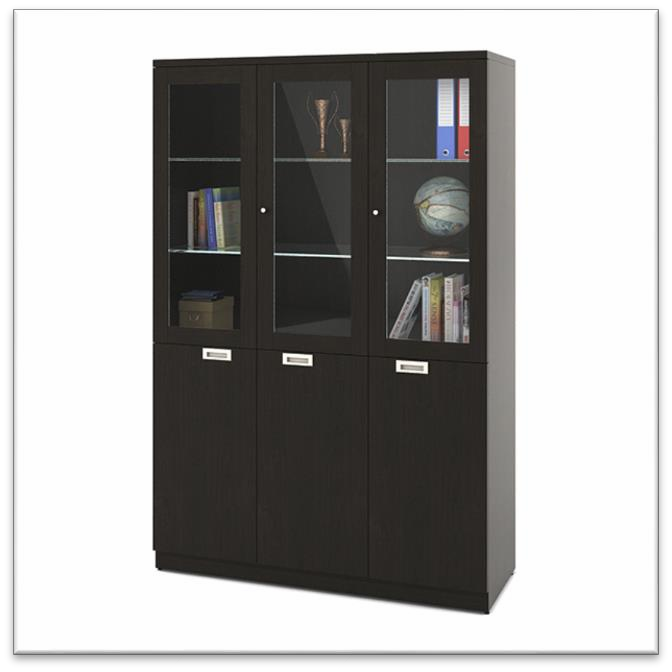 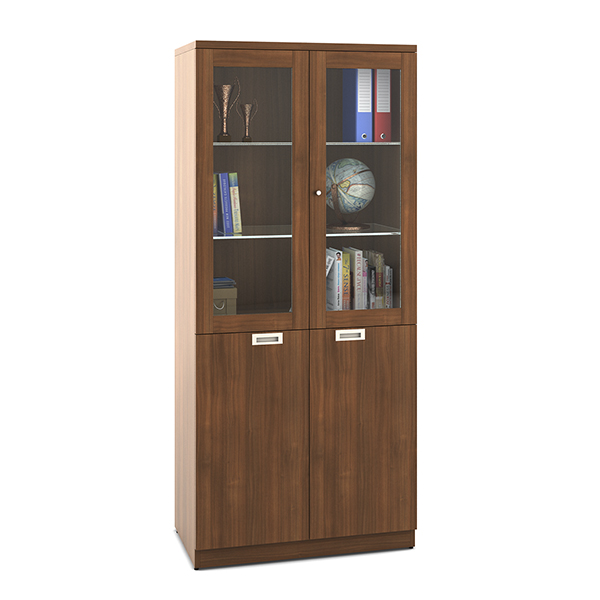 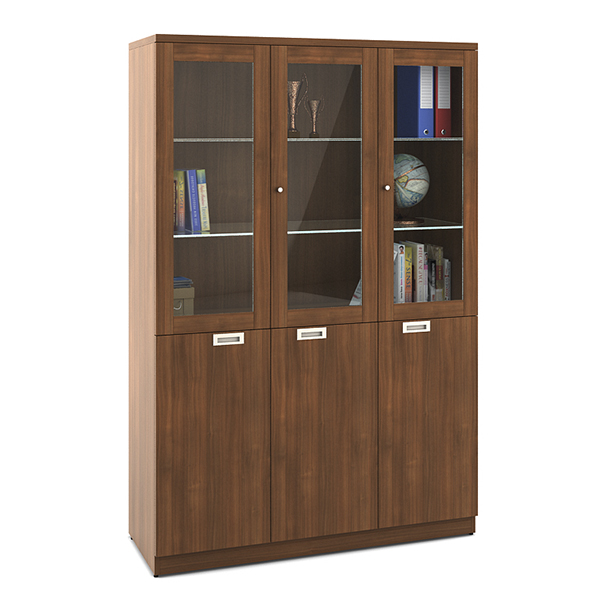 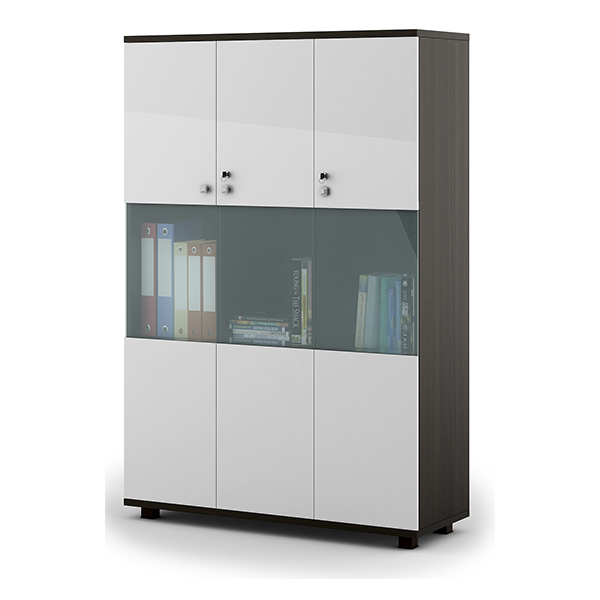 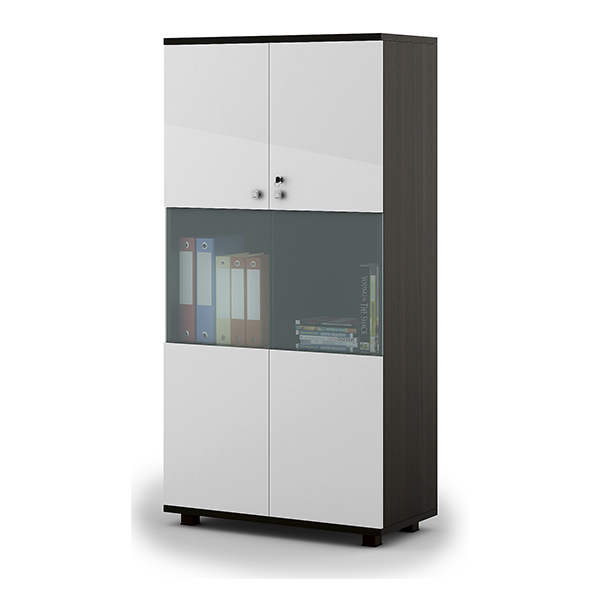 http://spanwood.com/